ТРЕБОВАНИЯ К ОФОРМЛЕНИЮ КОНКУРСНОЙ РАБОТЫ «ЗОЛОТОЙ КЛЮЧИК 2024»Конкурсные работы принимаются только в виде заполненной электронной формы в соответствии с инструкцией  (см. ниже инструкцию). В случае отклонения от требований инструкции работа не будет рассмотрена.Работы, присланные по электронной почте, не будут рассматриваться.Адрес электронной почты должен быть рабочим и лично принадлежать участнику конкурса или его родителям. Заполнять поля анкетных данных необходимо правдивой информацией и не шифровать, чтобы в дальнейшем не возникало проблем при рассылке результатов. Будьте внимательны – любые опечатки могут усложнить дальнейшее взаимодействие между участниками и организаторами конкурса. В случае обнаружения опечатки – сообщите о ней организаторам по электронной почте.Для первых десяти заданий нужно выбрать правильный ответ из предложенных. Если Вам кажется, что правильного ответа среди приведенных нет, то выберите «среди приведенных ответов нет правильного».Для   задач №11-12 необходимо прикрепить скан (формат pdf) решения с подробными разъяснениями и обоснованиями, используя инструкцию по заполнению электронного бланка (см. ниже инструкцию пункт 5).ИНСТРУКЦИЯ ПО ЗАПОЛНЕНИЮ ЭЛЕКТРОННОЙ ФОРМЫ КОНКУРСНОЙ РАБОТЫ «ЗОЛОТОЙ КЛЮЧИК 2024»Перейдите по ссылке на электронную форму соответствующего класса из таблицы:Дальнейшие указания по заполнению формы сопровождаются соответствующими скринами.Внимательно прочитайте инструкцию, расположенную в электронной форме: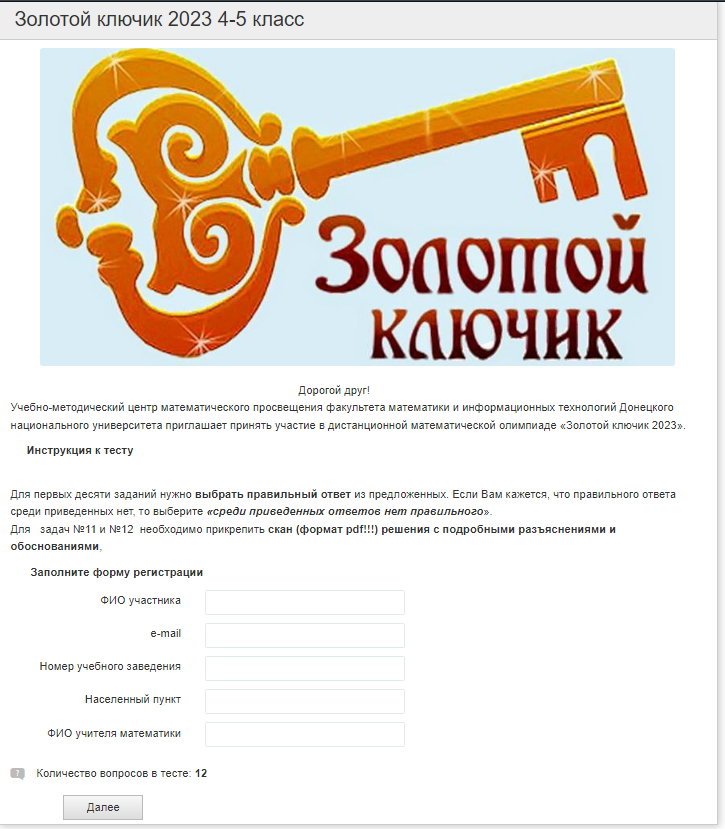 Обязательно заполните все поля регистрационной формы и нажмите кнопку «ДАЛЕЕ»: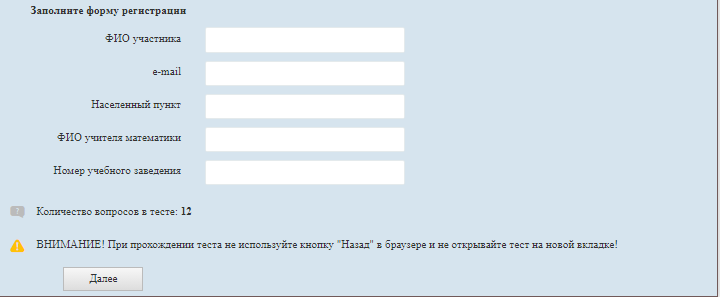 В заданиях №1-№10 необходимо выбрать один верный вариант из предложенных, например: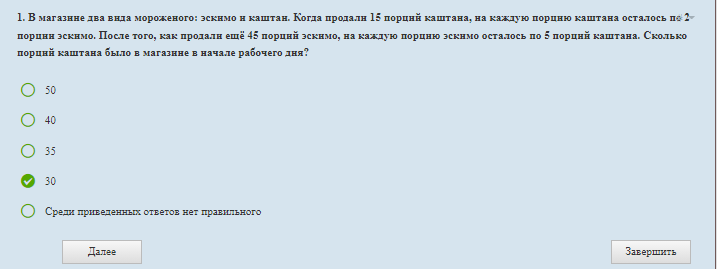 После выбора нужного варианта нажмите кнопку «Далее» для перехода на следующее задание. В задачах №11-12 необходимо прикрепить скан (формат pdf) полного решения задач. Используя кнопку «Выберите файл», прикрепите нужный файл с Вашего компьютера: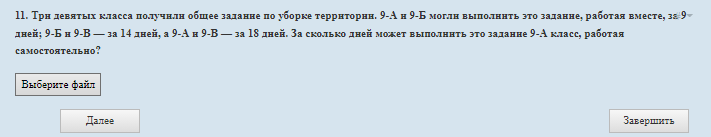 Имя загруженного файла должно содержать только фамилию участника (например, Иванов И.)После заполнения формы и загрузки решения заданий №11-12 необходимо нажать кнопку «ДАЛЕЕ». После чего вы получаете сообщение «Спасибо за участие! Ваша работа принята! Сделайте скрин данного сообщения и сохраняйте до получения результата!», что свидетельствует, что Ваша работа отправлена. Сохраните Ваш скрин (по аналогии с данным ниже) до получения результатов.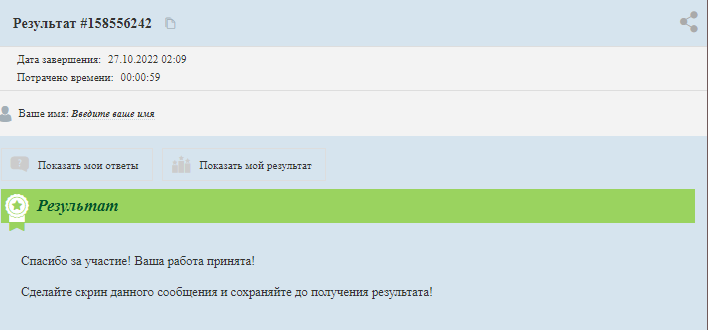 КлассСсылка на форму4https://onlinetestpad.com/htsnm2n3rq5by 5https://onlinetestpad.com/htsnm2n3rq5by 6https://onlinetestpad.com/wez3sazfmx5lm7https://onlinetestpad.com/wez3sazfmx5lm8https://onlinetestpad.com/4g47sg2jd2oao9https://onlinetestpad.com/4g47sg2jd2oao